         AIR COLTAN УДАРОСТОЙКАЯ КАСКА-БЕЙСБОЛКА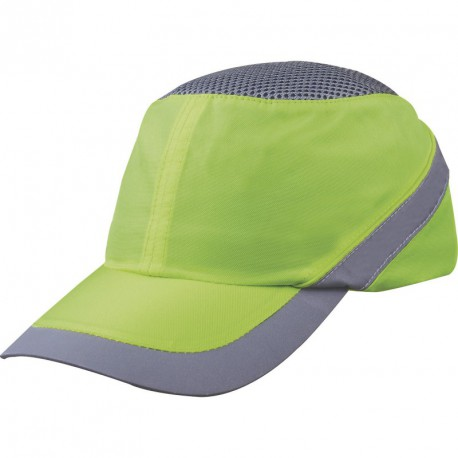 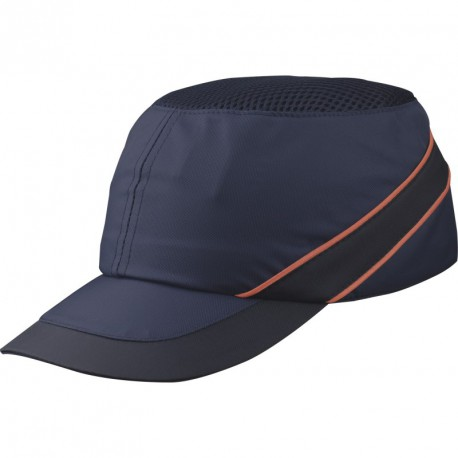 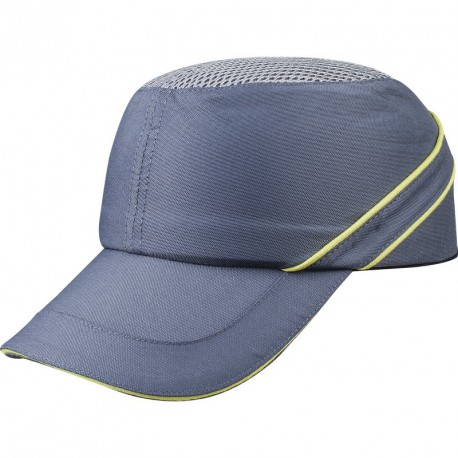 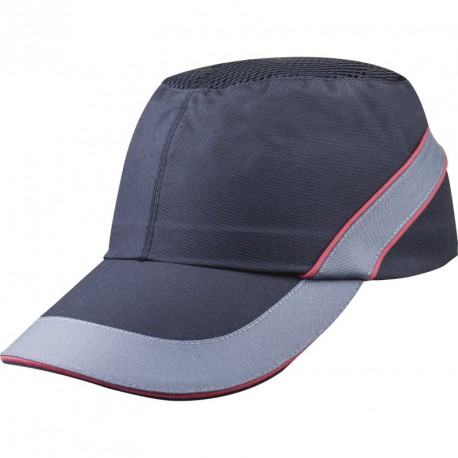 Цвет: темно-синий/оранжевый; серый/желтый; флуоресцентный желтый/серый; черный/красныйРазмер: от 55 см до 62 смСПЕЦИФИКАЦИЯКаскетка для защиты от ударов, эргономичная. Материал верха – текстиль полиэстер/хлопок, с вентилируемой сеткой. Длина козырька – 7/5/3 см. Ударопоглощающий съемный внутренний каркас из полиэтилена, со вставкой из EVA-полимера. Регулировка по обхвату головы от 55 до 62 см при помощи застежки  на затылочной части. Вес – 200 гр.ОСНОВНЫЕ ПРЕИМУЩЕСТВА ТОВАРА ДЛЯ ПОЛЬЗОВАТЕЛЯВставки из сетки обеспечивают отличную вентиляцию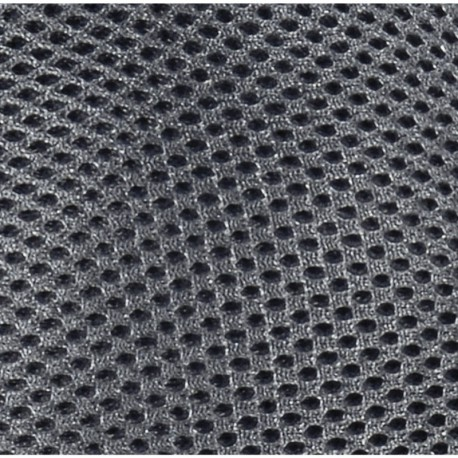 Съемная вставка продлевает срок службы и дает возможность стирать текстильную часть каскетки 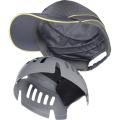 Каркас из полиэтилена с 18 отверстиями позволяет лучше поглощать удары 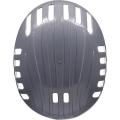 Регулировка обхвата головы 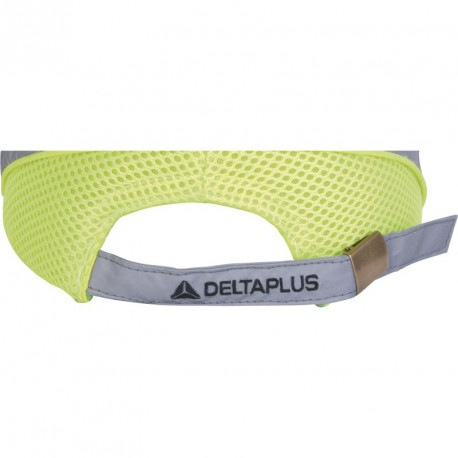 Выбор длины козырька каскетки 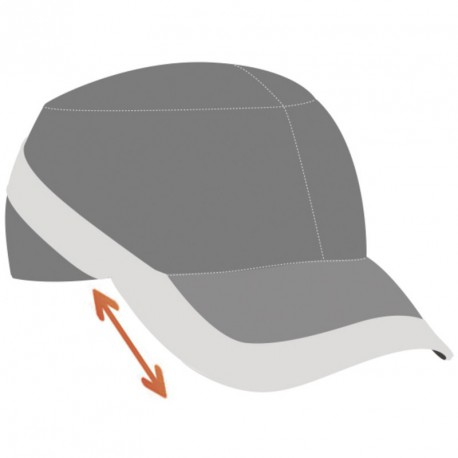 COLTAAINOLG - 7 cm           COLTAAIBM - 7 cm                       COLTAAIGR - 7 cm                    COLTAAIJAFL - 7 cm 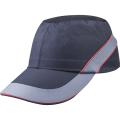 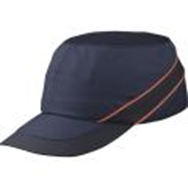 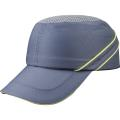 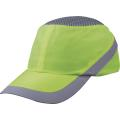 COLTAAINOSH - 5 cm             COLTAAIBMSH - 5 cm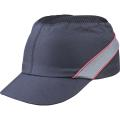 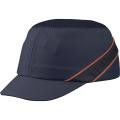 COLTAAINOMI - 3 cm             COLTAAIGRMI - 3 cm           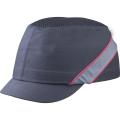 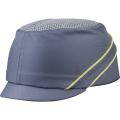 